WESOŁYCH ŚWIĄTCiepłych i pełnych nadziej Świąt Wielkanocnych,wielu spotkań w gronie najbliższych,pogody ducha, dużo szczęścia i radości życzy wych. G Jędryczka i Nauczyciele 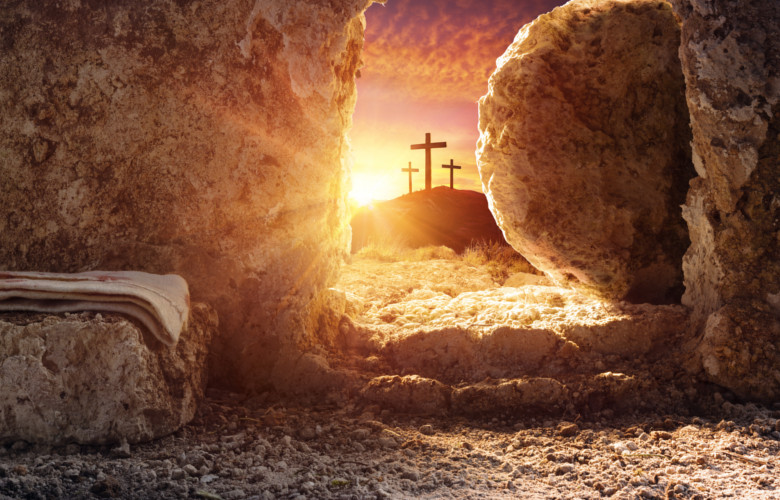 Przypominam o zrobieniu stacji drogi krzyżowej na konkurs z religii technika dowolnaTemat: Zapoznanie z jednostką długości – centymetr (cm).Znamy kilka jednostek długości:milimetry (mm), centymetry (cm), metry (m) oraz kilometry (km).Korzystając z linijki szkolnej możemy zmierzyć przedmioty w centymetrach (cm). Jak mierzyć linijką? Skopiuj poniższy link w przeglądarkę:https://www.youtube.com/watch?v=9Jor_yCIscs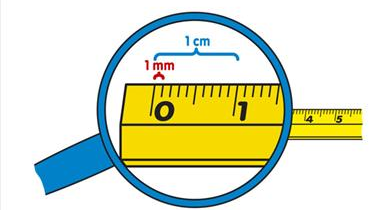 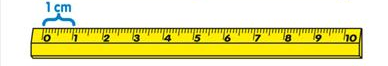 Wykonaj ćwiczenia zgodnie z poleceniami.Odczytaj długości ołówków i wpisz wyniki w kratki. Pokoloruj najdłuższy i najkrótszy ołówek. 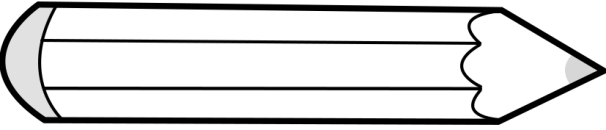 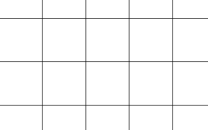 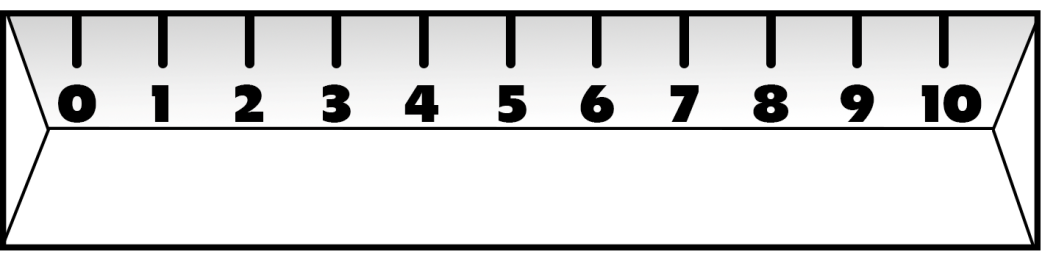 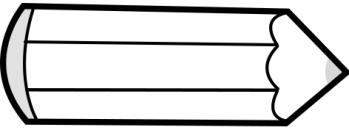 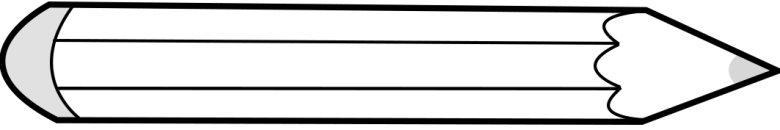 Zmierz długość odcinków za pomocą linijki i wpisz wyniki w kratkach. Przy najdłuższym odcinku narysuj gwiazdkę.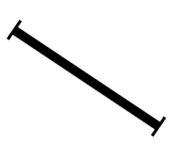 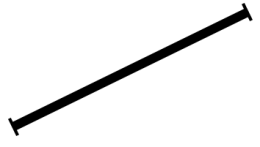 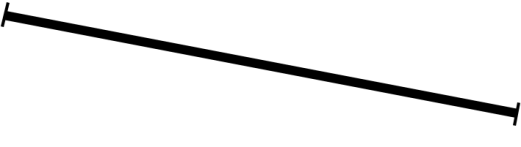 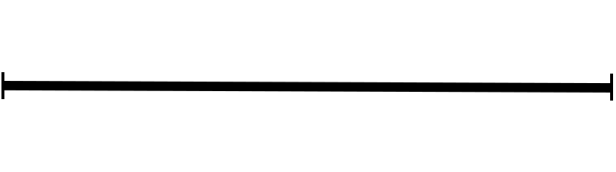 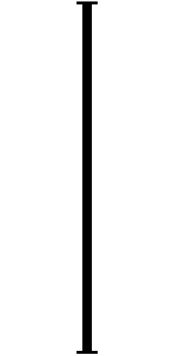 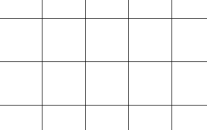 Zaznacz miejsce, w którym Emma powinna przeciąć wstążkę, aby otrzymać taką o podanej długości.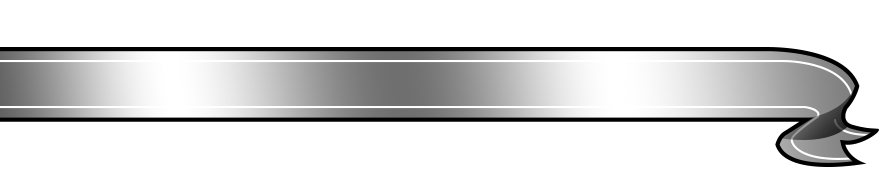 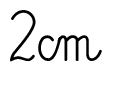 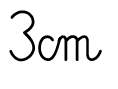 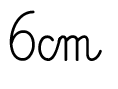 Narysuj odcinki o podanej długości.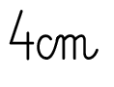 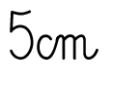 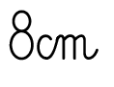 